Publicado en México D.F. el 20/04/2017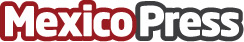 3500 empleos directos genera Forum Cuernavaca: uno de los lugares más seguros para trabajarEl Grupo Gicsa ha desarrolla el complejo Fórum Cuernavaca con una inversión de 1.142 millones de pesosDatos de contacto:Grupo GICSA51480400Nota de prensa publicada en: https://www.mexicopress.com.mx/forum-cuernavaca-genera-3500-empleos-directos Categorías: Inmobiliaria Morelos Construcción y Materiales http://www.mexicopress.com.mx